Муниципальное бюджетное общеобразовательное учреждениеМалоархангельского района«Каменская средняя общеобразовательная школа»Приказ   № 7428.08.2021 гО внедрении целевой модели наставничества в МБОУ «Каменская сош»На основании Распоряжения Минпросвещения России от 25.12.2019 N Р-145 «Об утверждении методологии (целевой модели) наставничества обучающихся для организаций, осуществляющих образовательную деятельность по общеобразовательным, дополнительным общеобразовательным и программам среднего профессионального образования, в том числе с применением лучших практик обмена опытом между обучающимися», в целях  достижения результата регионального проекта «Современная школа (Орловская область)» национального проекта «Образование» № 8.1 «Не менее 70% обучающихся общеобразовательных организаций вовлечены в различные формы сопровождения и наставничества» (на 31.12.2024)ПРИКАЗЫВАЮ:Внедрить в МБОУ «Каменская сош» целевую модель наставничества.Назначить куратором внедрения целевой модели наставничества заместителя директора Тюрину О.М.Утвердить рабочую группу по внедрению целевой модели наставничества:Антошечкина А.Л. – старшая вожатаяДрожжина Д.В. – педагог-психолог ГринёваС.В. – руководитель ШМО Утвердить:«дорожную карту» реализации целевой модели наставничества в МБОУ «Каменская сош» на 2021 - 2022 учебный год (Приложение 1);Положение о наставничестве в МБОУ «Каменская сош» на 2021-2024 гг. (Приложение 2);Программу целевой модели наставничества в МБОУ «Каменская сош» (Приложение 3).Контроль за исполнением приказа оставляю за собой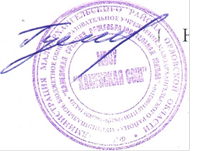 Директор школы                                                           Н.А. ГулякинС приказом ознакомлены: